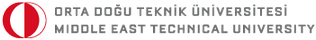 Sürekli Eğitim MerkeziUzaktan Eğitim (Senkron Eğitim) Katılım SüreciAydınlatma MetniOrta Doğu Teknik Üniversitesi 6698 sayılı Kişisel Verilerin Korunması Kanunu’na (KVKK) ilişkin olarak 'Veri Sorumlusu' sıfatıyla Sürekli Eğitim Merkezi Uzaktan Eğitim (Senkron Eğitim) katılım süreci kapsamında aşağıda düzenlenen kişisel verilerinizi, Kanunda belirtilen amaçlarla sınırlı olarak işlemektedir.İşlenen Kişisel Veriler Veri Sahipleri ve Veri KategorileriÜniversitemiz tarafından işbu sürece ilişkin olarak işlenen kişisel veriler ve veri kategorileri aşağıda yer almaktadır:Kişisel Verilerin İşlenme Amaçları ve İşlemenin Hukuki DayanağıKişisel Verilerin AktarılmasıKişisel verilerinizin yurt içi ve yurt dışı aktarım durumu aşağıdaki gibidir:Kişisel Veri Sahibinin Hakları6698 sayılı Kişisel Verilerin Korunması Kanununun “İlgili kişinin hakları” başlıklı 11. Maddesi kapsamında;Kişisel verilerinizin işlenip işlenmediğini öğrenme,Kişisel verileriniz işlenmişse buna ilişkin bilgi talep etme,Kişisel verilerinizin işlenme amacını ve bunların amacına uygun kullanılıp kullanılmadığını öğrenme,Yurt içinde veya yurt dışında Kişisel verilerinizin aktarıldığı üçüncü Kişileri bilme,Kişisel verilerinizin eksik veya yanlış işlenmiş olması halinde bunların düzeltilmesini isteme, 6698 sayılı Kişisel Verilerin Korunması Kanunu'nda düzenlenen koşullara uygun olarak kişisel verilerinizin silinmesini veya yok edilmesini isteme,Eksik veya yanlış olarak işlenmiş Kişisel verilerinizin düzeltilmesini isteme ve Kişisel verilerinizin silindiğinin ya da yok edildiğinin Kişisel verilerin aktarıldığı üçüncü Kişilere bildirilmesini isteme,İşlenen verilerinizin münhasıran otomatik sistemler vasıtasıyla analiz edilmesi suretiyle aleyhinize bir sonuç ortaya çıkması halinde bu sonuca itiraz etme,Kişisel verilerinizin kanuna aykırı olarak işlenmesi sebebiyle zarara uğramanız halinde zararın giderilmesini talep etme haklarınız bulunmaktadır.Kişisel Veri Toplamanın Yöntemi ve Hukuki SebebiOrta Doğu Teknik Üniversitesi, sözlü yazılı veya elektronik ortamlar vasıtasıyla elde edilen Kişisel verilerinizi, 6698 sayılı Kişisel Verilerin Korunması Kanununun 5. ve 6. Maddelerinde belirtilen Kişisel verilerin işlenme şartları ve amaçları kapsamında Sürekli Eğitim Merkezi Uzaktan eğitim (Senkron eğitim) katılım süreci kapsamında aşağıda belirtilen yöntemlerle kişisel veriler toplanmaktadır:Başvuru6698 sayılı Kişisel Verilerin Korunması Kanununun “Veri Sorumlusuna Başvuru” başlıklı 13. Maddesinin 1. Fıkrası ve  10.03.2018 tarihli, 30356 sayılı Veri Sorumlusuna Başvuru Usul ve Esasları Hakkında Tebliğ gereğince haklarınıza ilişkin taleplerinizin Üniversitemiz https://kvkk.metu.edu.tr web sayfasında yer alan “Veri Sahibi Başvuru Formu” nu doldurularak  Orta Doğu Teknik Üniversitesi Üniversiteler Mahallesi, Dumlupınar Bulvarı No:1, 06800 Çankaya/Ankara adresine  veya odtu@hs01.kep.tr kep adresine iletilmesi gerekmektedir.Veri Toplayan: Sürekli Eğitim MerkeziVeri Toplayan: Sürekli Eğitim MerkeziVeri Toplayan: Sürekli Eğitim MerkeziVeri ÇeşitleriVeri SahibiVeri KategorisiE-postaÜrün veya Hizmet Alan KişiİletişimAd, SoyadÜrün veya Hizmet Alan KişiKimlikCanlı oturum kayıtları, Ders materyalleriÜrün veya Hizmet Alan KişiMüşteri İşlemiVeri Çeşidiİşlenme AmacıHukuki DayanakE-postaEğitim Faaliyetlerinin Yürütülmesi Madde 5.1. İlgili kişinin açık rızasının varlığı Ad, SoyadEğitim Faaliyetlerinin Yürütülmesi Madde 5.1. İlgili kişinin açık rızasının varlığı Canlı oturum kayıtları, Ders materyalleriEğitim Faaliyetlerinin Yürütülmesi Madde 5.1. İlgili kişinin açık rızasının varlığı Aktarılan VeriYurt İçi Alıcı GrubuYurt Dışı Aktarım DurumuE-posta-EvetAd, Soyad-EvetCanlı oturum kayıtları, Ders materyalleri-EvetVeri ÇeşitleriToplanma YöntemiToplanma NoktasıE-postaYarı Otomatik Aktarımsem.metu.edu.tr, Blackboard, Collaborate, Cisco Webex (https://www.webex.com) Clickmeeting (https://clickmeeting.com) Microsoft Teams (https://teams.microsoft.com)Ad, SoyadYarı Otomatik Aktarımsem.metu.edu.tr, Blackboard, Collaborate, Cisco Webex (https://www.webex.com) Clickmeeting (https://clickmeeting.com) Microsoft Teams (https://teams.microsoft.com)Canlı oturum kayıtları, Ders materyalleriYarı Otomatik Aktarımsem.metu.edu.tr , Blackboard, Collaborate, Cisco Webex, (https://www.webex.com) Clickmeeting (https://clickmeeting.com) Microsoft Teams (https://teams.microsoft.com)